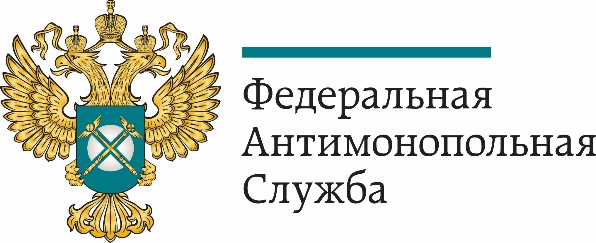 Управление регулирования электроэнергетикиАнализ состояния конкуренциина оптовом рынке электрической энергии и мощности в 2020 годуМосква2021СодержаниеВведение………………………………………………………………………..…......  3                1. Продуктовые границы товарного рынка…………………...…………………...... 42. Географические границы оптового рынка электрической энергии (мощности)..83. Состав хозяйствующих субъектов на оптовом рынке электрической энергии и мощности......................................................................................................................104. Объем оптового рынка и рыночные доли участников..........................................265. Уровень концентрации производителей на оптовом рынке электрической энергии (мощности).....................................................................................................286. Барьеры входа на оптовый товарный рынок.........................................................327. Оценка состояния конкуренции на оптовом рынке электрической энергии и мощности....................................................................................................32ВведениеВ соответствии с пунктом 3.1 Перечня товарных рынков для ежегодного обследования, утвержденного приказом ФАС России от 29.10.2020 № 1051/20 «О Плане работы ФАС России по анализу состояния конкуренции на товарных рынках на 2021 - 2022 годы» Управлением регулирования электроэнергетики подготовлен анализ состояния конкурентной среды на оптовом рынке электрической энергии и мощности (далее - ОРЭМ) и установлено доминирующее положение хозяйствующих субъектов – субъектов ОРЭМ, осуществляющих деятельность по производству электрической энергии (мощности) (далее – Анализ).Временным интервалом анализа является 2020 год.Анализ проводится на основании следующих нормативных правовых актов: - Федеральный закон от 26.07.2006 № 135-ФЗ «О защите конкуренции» (далее- Закон о защите конкуренции);- Федеральный закон от 26.03.2003 № 35-ФЗ «Об электроэнергетике» (далее– Закон об электроэнергетике);- Федеральный закон от 26.03.2003 № 36-ФЗ «Об особенностях функционирования электроэнергетики в переходный период и о внесении изменений в некоторые законодательные акты Российской Федерации и признании утратившими силу некоторых законодательных актов Российской Федерации в связи с принятием федерального закона «Об электроэнергетике»;- постановление Правительства Российской Федерации от 27.12.2010                    № 1172 «Об утверждении Правил оптового рынка электрической энергии и мощности и о внесении изменений в некоторые акты Правительства Российской Федерации по вопросам организации функционирования оптового рынка электрической энергии и мощности» (далее – Правила оптового рынка); - Порядок проведения анализа и оценки состояния конкурентной среды на товарном рынке, утвержденный Приказом ФАС России от 28.04.2010 № 220 (далее – Порядок).Дополнительно в анализе состояния конкуренции на оптовом рынке электрической энергии и мощности использованы:- информация, размещенная на официальном сайте в сети «Интернет» Ассоциации «Некоммерческое партнерство Совет рынка по организации эффективной системы оптовой и розничной торговли электрической энергией и мощностью» (Ассоциация «НП Совет рынка»);- информация, размещенная на официальном сайте в сети «Интернет» Акционерного общества «Администратор торговой системы оптового рынка электроэнергии» (АО «АТС»).В Анализе используются понятия, определенные в статье 4 Закона о защите конкуренции.1. Продуктовые границы товарного рынкаНаименование товара – электрическая энергия и мощность.Основные свойства электрической энергии и мощности, как товара:- неэластичность спроса по цене (изменение цены на электрическую энергию и мощность не влечет за собой изменения величины спроса на нее);- невозможность адресной поставки электрической энергии и мощности от конкретного производителя конкретному потребителю;- наличие технологических и инфраструктурных ограничений при поставке электрической энергии и мощности потребителю;- невозможность хранения (производство электрической энергии и мощности равно ее потреблению в каждый момент времени).Электрическая энергия и мощность являются стандартизированным товарами по своему ассортименту.Взаимозаменяемые товары отсутствуют.В Общероссийском классификаторе видов экономической деятельности (ОКВЭД) предусмотрены следующие виды деятельности, которые определяют продуктовые границы рынка:35. Обеспечение электрической энергией, газом и паром; кондиционирование воздуха.35.14. Торговля электроэнергиейЭта группировка включает:- продажу электроэнергии пользователю;- контроль над подачей электроэнергии и пропускной способностьюТак как обзор состояния конкуренции проводится в отношении оптового рынка электрической энергии (мощности), анализируется деятельность производителей и потребителей электрической энергии, получивших, в соответствии с действующим законодательством, статус субъектов оптового рынка.1.1 Структура оптового рынка электроэнергии (мощности)На оптовом рынке продавцами и покупателями являются генерирующие компании, операторы экспорта/импорта электроэнергии, сбытовые организации, сетевые компании (в части приобретения электроэнергии для покрытия потерь при передаче), крупные потребители. Субъекты оптового рынка могут выступать в роли как продавцов, так и покупателей электроэнергии и мощности. Для получения статуса участника оптового рынка организация должна удовлетворять требованиям, изложенным в Правилах оптового рынка и в Договоре о присоединении к торговой системе оптового рынка. Большая часть генерирующих активов страны сосредоточена в тепловых генерирующих компаниях оптового рынка электроэнергии (ОАО «Газпром»), федеральной гидрогенерирующей компании оптового рынка (ПАО «Русгидро»), территориальных генерирующих компаниях (группы лиц ГК СУЭК, ТГК-16, ПАО «Интер РАО ЕЭС», ОК РУСАЛ), ПАО «РусГидро» и концерне «Росэнергоатом».Сбытовую функцию на оптовом рынке осуществляют гарантирующие поставщики электроэнергии, а также энергосбытовые организации, функционирующие в соответствующих географических границах.Магистральными высоковольтными линиями электропередачи управляет Федеральная сетевая компания (ПАО «ФСК ЕЭС»).Диспетчерское управление единой энергосистемой России осуществляет системный оператор (АО «СО ЕЭС»). Оптовый рынок электроэнергии и мощности функционирует на территории регионов, объединенных в ценовые зоны. В первую ценовую зону входят территории Европейской части России, Урала, а также Республика Крым, во вторую – Сибирь. В неценовых зонах (Архангельская и Калининградская области, Республика Коми, регионы Дальнего Востока), где по технологическим причинам организация рыночных отношений в электроэнергетике пока невозможна, реализация электроэнергии и мощности осуществляется по особым правилам.Основные объемы производства и потребления электрической энергии торгуются на рынке на сутки вперед (далее – РСВ), торговля электрической энергией на котором происходит по свободным ценам на основе конкурентного отбора ценовых заявок покупателей и поставщиков, осуществляемого за сутки до начала поставки.На РСВ участники подают заявки на покупку/продажу полных плановых объемов производства и потребления электроэнергии.Рынок на сутки вперед (РСВ) представляет собой проводимый коммерческим оператором (АО «АТС») конкурентный отбор ценовых заявок поставщиков и покупателей за сутки до реальной поставки электроэнергии с определением цен и объемов поставки на каждый час суток. На РСВ осуществляется маржинальное ценообразование, т.е. цена определяется путем балансирования спроса и предложения и распространяется на всех участников рынка. Цена РСВ определяется для каждого из порядка 7400 узлов обеих ценовых зон.Цена в данном сегменте оптового рынка формируется на основе принципов маржинального ценообразования, то есть ценой для всех участников конкурентного отбора становится цена последнего востребованного объема поставки электроэнергии.Объемы электроэнергии, реализуемой в рамках двусторонних договоров и РСВ, формируют плановое потребление электроэнергии. Однако фактическое потребление неизбежно отличается от планового. Торговля отклонениями от планового производства/потребления осуществляется в режиме реального времени на балансирующем рынке. При этом за каждые 3 часа до часа фактической поставки системный оператор (АО «СО ЕЭС») проводит дополнительные конкурентные отборы заявок поставщиков с учетом прогнозного потребления в энергосистеме, экономической эффективности загрузки станций и требований системной надежности.В случае отклонения от запланированных за сутки вперед объемов поставки, участники покупают или продают их на балансирующем рынке в режиме, близком к «online». Суть балансирующего рынка - дать стимулы к формированию участниками, АО «СО ЕЭС», АО «АТС» как можно более точных плановых объемов и сделать привлекательным выполнение команд диспетчера на отклонения (по внешней инициативе). То есть участники рынка, которые отклонились от плана, будут оплачивать дополнительные объемы электроэнергии по менее выгодной цене. Те же, кто готов исполнить команду АО «СО ЕЭС» имеет возможность получить дополнительный доход. 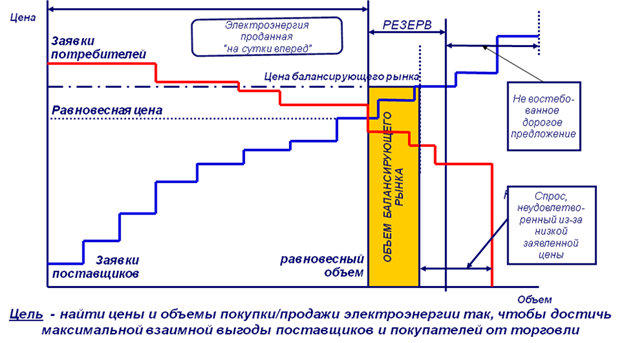 С 01.07.2008 запущен рынок мощности, где осуществляется торговля особым товаром, покупка которого предоставляет участнику оптового рынка право требования обеспечения готовности генерирующего оборудования к выработке электрической энергии установленного качества в количестве, необходимом для удовлетворения потребности в электрической энергии данного участника. Механизм торговли мощностью заключается в том, что вся востребованная рынком мощность (по результатам конкурентного отбора) должна быть оплачена потребителями вне зависимости от фактического объема потребления. При этом генераторы обязаны быть готовы поставить отобранную мощность на рынок, за что и получают соответствующую плату.В 2015 году изменились правила проведения конкурентного отбора мощности (модель ценообразования, порядок подачи ценовых заявок и их влияние на цену мощности). Постановлением Правительства Российской Федерации от 27.08.2015 № 893 в Правила оптового рынка были внесены следующие изменения:	- проведение долгосрочного отбора мощности;	- проведение отбора мощности не по зонам свободного перетока, а по ценовым зонам оптового рынка (первая и вторая ценовые зоны); 	- введение ценовых уровней в ценовых зонах оптового рынка в виде «кривой спроса» на мощность путем установления ценовых параметров Правительством Российской Федерации;	- изменение ценообразования на оптовом рынке мощности, при котором цена формируется преимущественно исходя из объемных показателей «кривой предложения».2. Географические границы оптового рынка электрической энергии (мощности)В качестве географических границ рынка используются:1) ценовые зоны оптового рынка электрической энергии (мощности) – территории, в границах которых происходит формирование равновесной цены оптового рынка, объединяющие определенные Правилами оптового рынка территории субъектов Российской Федерации. Первая ценовая зона включает субъекты Федерации, находящиеся в Европейской части страны (за исключением Калининградской области). Вторая ценовая зона включает субъекты Российской Федерации, генерирующие мощности которых объединены в ОЭС Сибири.2) зоны свободного перетока электрической энергии (мощности) (в соответствии с Законом об электроэнергетике) – часть Единой энергетической системы России, в пределах которой электрическая энергия и мощность, производимые или планируемые для поставок на генерирующем оборудовании с определенными техническими характеристиками, при определении сбалансированности спроса и предложения на электрическую энергию и мощность, в том числе для целей перспективного планирования, могут быть замещены электрической энергией и мощностью, производимыми или планируемыми для поставок с использованием другого генерирующего оборудования с аналогичными техническими характеристиками в той же зоне свободного перетока, а замена электрической энергией и мощностью, производимыми на генерирующем оборудовании, расположенном в иной зоне свободного перетока, может быть осуществлена только в пределах ограничений перетока электрической энергии и мощности между такими зонами. При этом совокупные технические характеристики генерирующего оборудования в пределах зоны свободного перетока должны соответствовать требованиям, установленным системным оператором и необходимым для обеспечения нормального режима работы соответствующей части энергетической системы.Зоны свободного перетока определены Системным оператором в соответствии с приказом Минэнерго России от 06.04.2009 № 99 «Об утверждении порядка определения зон свободного перетока электрической энергии (мощности)». Согласно положениям указанного приказа, выделено 20 зон свободного перетока, из них: 15 в Первой ценовой зоне, 5 – во Второй. 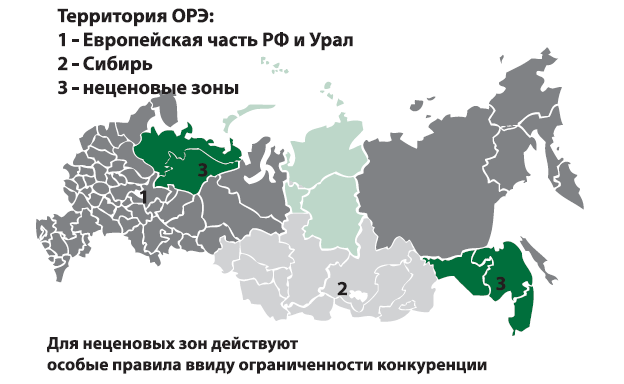 Зоны свободного перетока на ОРЭМ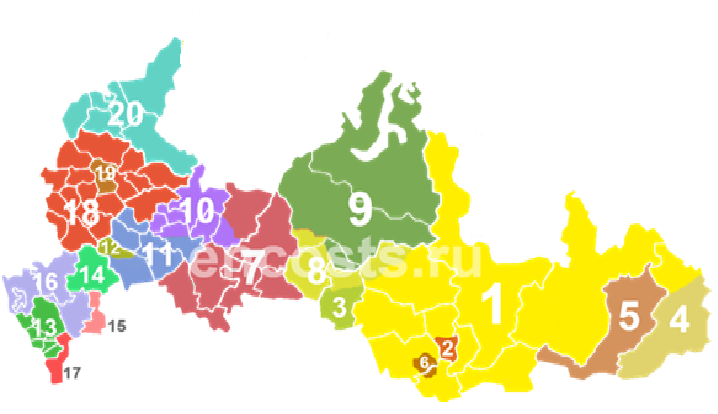 3. Состав хозяйствующих субъектов на оптовом рынке электрической энергии и мощности.3.1 Генерирующие компанииНа оптовом рынке в 2020 году функционировали следующие генерирующие компании – участники ОРЭМ:В 2020 году количество участников ОРЭМ увеличилось на 9 по сравнению с 2019 годом. Так, в 2020 году на оптовом рынке функционировало 106 генерирующих компаний.3.2 Сбытовые организации:Гарантирующие поставщикиВ 2020 году на оптовом рынке количество гарантирующих поставщиков сократилось на 3 по сравнению с 2019 годом и функционировало 92 участников.Другие сбытовые организацииВ 2020 году на рынке сбыта электрической энергии и мощности общее количество участников ОРЭМ увеличилось на 3 по сравнению с 2018 годом и функционировало 231 сбытовых организаций, в т.ч. 92 гарантирующих поставщика.3.3 Крупные потребители:В 2020 году на оптовом рынке количество крупных потребителей сократилось на 2 по сравнению с 2019 годом и составило 25 организаций.3.4 Сетевые организации, выступавшие потребителями и выполнявшие функции гарантирующих поставщиков в 2020 году:В 2020 году на оптовом рынке количество сетевых организаций, выступавших потребителями и выполнявших функции гарантирующих поставщиков, увеличилось на 4 по сравнению с 2019 годом и составило 10 организаций.3.5 Группы лиц на оптовом рынке по состоянию на 31.12.20204. Объем оптового рынка и рыночные доли участниковЦелью проведения анализа является оценка состояния конкуренции на оптовом рынке электрической энергии (мощности) и установление доминирующего положения хозяйствующих субъектов – субъектов оптового рынка электрической энергии (мощности), осуществляющих деятельность по производству электрической энергии (мощности).Согласно части 3 статьи 25 Федерального закона от 26.03.2003 № 35-ФЗ «Об электроэнергетике», доминирующим признается положение хозяйствующего субъекта (группы лиц), если выполняется хотя бы одно из следующих условий:- доля установленной мощности его генерирующего оборудования или доля выработки электрической энергии с использованием указанного оборудования в границах зоны свободного перетока превышает 20 процентов;- доля приобретаемой или потребляемой электрической энергии и (или) мощности в границах соответствующей зоны свободного перетока превышает 20 процентов.В 2020 году в ценовых зонах было произведено 906,27 млрд. кВт·ч  электроэнергии. По сравнению с 2019 годом производство электроэнергии сократилось на 33,2 млрд. кВт·ч.В 2020 году сумма установленной мощности электростанций в ценовых зонах составила 2 610,39 ГВт, что на 26,18 ГВт больше, чем в 2019 году. В 2020 году в ценовых зонах потребление электрической энергии составило 884,06 млрд. кВт·ч. По сравнению с 2019 годом потребление электроэнергии сократилось на 33,29 млрд. кВт.По состоянию на 31.12.20 общий объем потребления мощности составил 2243,89 МВт. По сравнению с 2019 годом потребление мощности увеличилось на 12,81 ГВт.4.1 Производство электроэнергии в Первой ценовой зонеВ 2020 году в Первой ценовой зоне было произведено 709,43 млрд. кВт·ч электроэнергии. По сравнению с 2019 годом производство электроэнергии сократилось на 31,22 млрд. кВт·ч.Сумма выработки мощности (установленная мощность) генерирующего оборудования Первой ценовой зоны в 2020 году составила 2010,39 ГВт, что на 24,39 ГВт больше чем в 2019 году.4.2 Потребление электроэнергии в Первой ценовой зоне.В 2020 году в Первой ценовой зоне потребление электрической энергии составило 688,97 млрд. кВт·ч. По сравнению с 2019 годом потребление электроэнергии сократилось на 31,2 млрд. кВт·ч.Объем потребления мощности в 2020 году составил 1 728,30 ГВт, что на 13,81 ГВт больше, чем в 2019 году. Распределение рыночных долей участников Первой ценовой зоны приведено ниже.4.3 Производство электроэнергии во Второй ценовой зонеВ 2020 году во Второй ценовой зоне было произведено 196,84 млрд. кВт·ч электроэнергии. По сравнению с 2019 годом производство электроэнергии снизилось на 2,02 млрд. кВт·ч.Сумма выработки мощности генерирующего (располагаемая мощность) оборудования Второй ценовой зоны в 2020 году составила 600 ГВт, что на 1,79 ГВт больше, чем в 2019 году.4.4 Потребление электроэнергии во Второй ценовой зонеВ 2020 году во Второй ценовой зоне потребление электрической энергии составило 195,08 млрд. кВт·ч. По сравнению с 2019 годом потребление электроэнергии снизилось на 2,10 млрд. кВт·ч.Объем потребления мощности в 2020 году составил 515,59 ГВт, что на 0,99 ГВт меньше чем в 2019 году. Распределение рыночных долей участников Второй ценовой зоны приведено ниже.5. Уровень концентрации производителей на оптовом рынке электрической энергии (мощности)В географических границах ценовой зоныПроизводители:Коэффициент рыночной концентрации (CR):Индекс рыночной концентрации Герфиндаля-Гиршмана (HHI):Уровень концентрации (CR3) на оптовом рынке электрической энергии и мощности по объему производства и по установленной мощности в географических границах Первой ценовой зоны – умеренный. Значение индекса рыночной концентрации Герфиндаля-Гиршмана (HHI) также соответствует умеренному уровню концентрации товарного рынка.Уровень концентрации (CR3) на оптовом рынке электрической энергии и мощности по объему производства и по установленной мощности в географических границах Второй ценовой зоны – высокий. Значение индекса рыночной концентрации Герфиндаля-Гиршмана (HHI) также соответствует высокому уровню концентрации товарного рынка.Динамика уровня концентрации на оптовом рынке электрической энергии и мощности в 2020 году по сравнению с 2019 годом:Показатель CR3 по объему производства электроэнергии:- в Первой ценовой зоне снизился с 57,17% до 56,74%; - во Второй ценовой зоне повысился с 74,52% до 85,36%.Показатель CR3 по величине установленной мощности:- в Первой ценовой зоне повысился с 51,66% до 51,72%;- во Второй ценовой зоне повысился с 74% до 79,92%.Потребители:Коэффициент рыночной концентрации (CR):Индекс рыночной концентрации Герфиндаля-Гиршмана (HHI):Уровень концентрации (CR3) на оптовом рынке электрической энергии и мощности по объему потребления электроэнергии и мощности в географических границах Первой ценовой зоны – низкий. Значение индекса рыночной концентрации Герфиндаля-Гиршмана (HHI) также соответствует низкому уровню концентрации товарного рынка.Уровень концентрации (CR3) на данном товарном рынке в географических границах Второй ценовой зоны – умеренный. Значение индекса рыночной концентрации Герфиндаля-Гиршмана (HHI) по объему потребления электроэнергии соответствует умеренному уровню концентрации товарного рынка, по объему потребления мощности – умеренному.Динамика уровня концентрации на оптовом рынке электрической энергии и мощности в 2020 году по сравнению с 2019 годом:Показатель CR3 по объему потребления электроэнергии:- в Первой ценовой зоне повысился с 37,33% до 39,02%; - во Второй ценовой зоне снизился с 56,97% до 54,65%.Показатель CR3 по объему потребления мощности:- в Первой ценовой зоне повысился с 38,28% до 41,24%;- во Второй ценовой зоне снизился с 56,00% до 54%.Относительно 2019 года значения индексов HHI и коэффициентов рыночной концентрации (CR3) по объемам потребления электроэнергии и мощности в границах рассматриваемых товарных рынков не претерпели значительных изменений.В географических границах зон свободного перетокаПроизводители:Уровень концентрации (CR3) на оптовом рынке электрической энергии и мощности по объему производства электроэнергии и по установленной мощности в географических границах зон свободного перетока – высокий. Значение индекса рыночной концентрации Герфиндаля-Гиршмана (HHI) также соответствует высокому уровню концентрации товарных рынков. Умеренный уровень концентрации по установленной мощности в 2020 году установлен только в географических границах ЗСП Урал. В остальных ЗСП уровень концентрации высокий.Потребители:Низкий уровень концентрации по объемам потребления электроэнергии и мощности установлен в 2020 году в географических границах следующих зон свободного перетока: Урал, Центр. Высокий уровень наблюдался в следующих ЗСП: Алтай, Балаково, Волгоград, Запад, Кавказ, Каспий, Кольская, Кубань, Махачкала, Москва, Омск, Северная Тюмень, Сибирь, Чита, Южный Кузбасс. Умеренный уровень концентрации по потреблению мощности в 2020 году установлен в географических границах ЗСП: Волга, Вятка, Тюмень.6. Барьеры входа на оптовый товарный рынокК барьерам входа (выхода) на оптовый рынок электрической энергии (мощности) в соответствии с пунктом 45 Порядка относятся экономические ограничения, в том числе:- необходимость осуществления значительных первоначальных капитальных вложений при длительных сроках окупаемости этих вложений, в том числе на присоединение к объектам электросетевой инфраструктуры;- издержки выхода с рынка, включающие инвестиции, которые невозможно возместить при прекращении хозяйственной деятельности;- невозможность выйти с рынка (путем вывода из эксплуатации) до получения соответствующего разрешения;- наличие экономически оправданного минимального объема производства, обусловливающего для хозяйствующих субъектов более высокие затраты на единицу продукции до момента достижения такого объема производства (эффект масштаба производства).- технические ограничения - установленная генерирующая мощность в каждой группе точек поставки производителя должна составлять не менее 5 МВт.7. Оценка состояния конкуренции на оптовом рынке электрической энергии и мощности1. Уровень концентрации (CR3) на оптовом рынке электрической энергии и мощности по объему производства, установленной мощности в географических границах Первой ценовой зоны и Второй зоны – умеренный.Все зоны свободного перетока оптового рынка электрической энергии характеризуются высокой концентрацией производителей, кроме ЗСП: Урал, Сибирь, где концентрация умеренная.Уровень концентрации (CR3) на оптовом рынке электрической энергии и мощности по объему потребления электрической энергии и мощности в географических границах Первой ценовой зоны – низкий, а в географических границах Второй ценовой зоны - умеренныйВсе зоны свободного перетока оптового рынка электрической энергии характеризуются высокой концентрацией потребителей, кроме ЗСП: Волга, Вятка, Тюмень, где концентрация умеренная, а также ЗСП: Урал, Центр, где концентрация низкая.2. В целом, реформирование электроэнергетики привело к увеличению количества независимых участников оптового рынка электрической энергии (мощности), и снижению уровня концентрации на нем. В целях дальнейшего развития конкуренции на оптовом рынке электрической энергии и мощности необходимо:- устранить технологические ограничения, существующие как между зонами свободного перетока, так и ценовыми зонами путем строительства электросетевых объектов, увеличения пропускной способности сетей и др. Снижение технологических барьеров на рынке электрической энергии позволяет обеспечить потенциальное участие большего количества субъектов оптового рынка в каждом узле расчетной модели, а следовательно, повысить соперничество и уровень конкуренцию, исключив локальный «монополизм» определенных участников;- расширить территорию ценовых зон за счет территорий субъектов Дальнего Востока, являющихся в настоящий момент неценовой зоной рынка. Расширение границ рынка и привлечение новых участников положительным образом повлияет на развитие конкуренции. - принять методику определения соответствия ценовых заявок на продажу электрической энергии требованиям экономической обоснованности, принять требования экономической обоснованности ценовых заявок на продажу электрической энергии, а также ценовых заявок на продажу мощности. Данные документы будут являться методологическими инструкциями для участников рынка, которыми они будут руководствоваться при подаче ценовых заявок. В настоящее время данный вопрос не урегулирован, и участники подают ценовые заявки на продажу электроэнергии по собственному усмотрению в части экономической и структурной составляющей. В условиях возможности участников влиять на цены электроэнергии на рынке, такие методики и требования к ценовым заявкам являются необходимыми и будут являться сдерживающим фактором «финансовых аппетитов» доминирующих субъектов на рынке;- принять нормативно правовые акты, предусмотренные Правилами осуществления антимонопольного регулирования и контроля в электроэнергетике;- совершенствовать механизмы торговли электрической энергии и мощностью, стимулирующие поставщиков к конкурентному поведению и повышению эффективности их деятельности;- необходимо продолжать антимонопольный контроль за действиями субъектов оптового и розничных рынков электрической энергии (мощности), в том числе хозяйствующих субъектов, которые обладают реальной рыночной властью и действия которых могут приводить к ограничению, устранению конкуренции или ущемлению интересов других хозяйствующих субъектов.Необходимо отметить, что ФАС России проводит мониторинг в отношении субъектов, действия (бездействия) которых могут привести к ограничению, устранению конкуренции или ущемлению интересов других хозяйствующих субъектов. 3. Согласно части 4 статьи 25 Федерального закона от 26.03.2003 № 35-ФЗ «Об электроэнергетике», антимонопольным органом может быть признано доминирующее положение хозяйствующего субъекта (группы лиц) с долей меньше 20 процентов исходя из наличия доминирующего положения такого хозяйствующего субъекта (группы лиц) на рынках топлива и (или) установления факта, что такой хозяйствующий субъект (группа лиц) оказывает или способен оказывать в соответствующих зоне или зонах свободного перетока определяющее влияние на формирование равновесной цены на электрическую энергию в определенный период состояния оптового рынка, характеризующийся отсутствием возможности замены поставляемого таким хозяйствующим субъектом (группой лиц) объема электрической энергии объемом поставок электрической энергии иных хозяйствующих субъектов или замены потребляемого таким хозяйствующим субъектом (группой лиц) объема электрической энергии объемом потребления электрической энергии (мощности) иными потребителями, а также исходя из иных условий, определенных в установленном Правительством Российской Федерации порядке и связанных с обращением электрической энергии и мощности в данной зоне свободного перетока.Учитывая изложенное, был разработан приказ ФАС России от 25.08.2020 № 777/20 «Об определении численных характеристик факторов, на основании которых определяется доминирующее положение хозяйствующего субъекта (группы лиц) с долей установленной мощности его генерирующего оборудования или с долей выработки электрической энергии с использованием этого оборудования в границах зоны свободного перетока меньше 20 процентов, и порядка их применения» (далее – Приказ № 777/20).Указанный Приказ № 777/20 устанавливает численные характеристики факторов, на основании которых федеральный антимонопольный орган определяет доминирующее положение хозяйствующего субъекта (группы лиц) на оптовом рынке электроэнергии (мощности) с долей установленной мощности его генерирующего оборудования или с долей выработки электрической энергии с использованием этого оборудования в границах зоны свободного перетока меньше 20 процентов.№2020 год№Наименование участника1ООО "Авелар Солар Технолоджи"2ПАО "РусГидро"3ООО "Грин Энерджи Рус"4АО "Концерн Росэнергоатом"5ПАО "Т Плюс"6АО "Татэнерго"7ООО "Нижнекамская ТЭЦ"8АО "ННК"9ООО "Самарская СЭС"10АО "ТГК-16"11ПАО "Фортум"12ООО "Первый Ветропарк ФРВ"13ООО "Камышинская ТЭЦ"14ООО "ЛУКОЙЛ-Волгоградэнерго"15ООО "Тепловая генерация г. Волжского"16ПАО "Химпром"17АО "ГСР ТЭЦ"18АО "ГТ Энерго"19АО "Интер РАО - Электрогенерация"20ПАО "ОГК-2"21ПАО "ТГК-1"22ПАО "ТГК-2"23АО "Юго-Западная ТЭЦ"24АО "РУСАЛ Урал"25ООО "ЛУКОЙЛ-Ставропольэнерго"26ПАО "Энел Россия"27ПАО "Ставропольэнергосбыт"28АО "ВетроОГК"29ООО "Эко Энерджи Рус"30ООО "Энергоэффект ДБ"31ООО "ЛУКОЙЛ-Астраханьэнерго"32ООО "ППК"33ООО "ШПК"34ООО "Сан Проджектс 2"35ООО "Сан Проджектс"36АО "КРЫМТЭЦ"37ООО "ЛУКОЙЛ-Кубаньэнерго"38ООО "ЛУКОЙЛ-Ростовэнерго"39АО "Мобильные ГТЭС"40ООО "Шахтинская ГТЭС"41ООО "ВО "Технопромэкспорт"42ООО "ЛУКОЙЛ-Экоэнерго"43ООО "Волгодонская тепловая генерация"44ООО "Второй Ветропарк ФРВ"45ООО "Третий Ветропарк ФРВ"46ООО "Дагестанэнерго"47ООО "Ситиэнерго"48ПАО "Мосэнерго"49ПАО "Юнипро"50ООО "РОСМИКС"51ПАО "Передвижная энергетика"52АО "Салехардэнерго"53АО "Нижневартовская ГРЭС"54ООО "Ноябрьская ПГЭ"55ООО "СИБУР Тобольск"56ООО "БГК"57ООО "Бугульчанская СЭС"58ПАО "КГК"59ООО "Курганская ТЭЦ"60ООО "НСТЭЦ"61АО "Солнечный ветер"62АО "СЭГК"63ООО "Автозаводская ТЭЦ"64ООО "Тверская генерация"65ООО "Дорогобужская ТЭЦ"66ООО "Хуадянь-Тенинская ТЭЦ"67ООО "ИНТЕР РАО - Орловский энергосбыт"68ООО "Ново-Рязанская ТЭЦ"69АО "СГК"70ООО "Щекинская ГРЭС"71ПАО "Квадра"72АО "Тутаевская ПГУ"73ГЭП "ВОЛОГДАОБЛКОММУНЭНЕРГО"74АО "Барнаульская генерация"75АО "Барнаульская ТЭЦ-3"76АО "Бийскэнерго"77АО "ТГК-11"78ООО "Абаканская СЭС"79АО "Алтай-Кокс"80ПАО "Богучанская ГЭС"81АО "ЕвроСибЭнерго"82АО "Енисейская ТГК (ТГК-13)"83ПАО "Иркутскэнерго"84АО "Канская ТЭЦ"85АО "Кемеровская генерация"86АО "Красноярская ТЭЦ-1"87АО "Кузбассэнерго"88АО "Назаровская ГРЭС"89АО "Ново-Кемеровская ТЭЦ"90АО "СИБЭКО"91АО "ОТЭК"92ООО "ЕвроСибЭнерго-Гидрогенерация"93ООО "Тераватт"94ПАО "ТГК-14"95АО "Томская генерация"96АО "Витимэнергосбыт"97ПАО "ЮК ГРЭС"98ПАО "ППГХО"99ООО "Солнечная Генерация"100АО "Кузнецкая ТЭЦ"101ООО "Санлайт Энерджи"102ООО "Солар Системс"103ООО "Стар Проджектс"104ООО "ВЭС "Бриз"105ООО "Четвертый Ветропарк ФРВ"106ООО "Седьмой Ветропарк ФРВ"№2020 год№Наименование участника1АО "Мосэнергосбыт"2ООО "СПГЭС"3ПАО "Саратовэнерго"4АО "СамГЭС"5АО "ТЭК"6АО "Татэнергосбыт"7ООО "Ватт-Электросбыт"8ООО "РГМЭК"9ООО "ТЭС"10ПАО "Мордовская энергосбытовая компания"11ПАО "РЭСК"12ПАО "Самараэнерго"13ПАО "Ульяновскэнерго"14ПАО "Волгоградэнергосбыт"15АО "Чувашская энергосбытовая компания"16АО "ЭнергосбыТ Плюс"17ПАО "Пермэнергосбыт"18ПАО "ТНС энерго Марий Эл"19АО "Новосибирскэнергосбыт"20АО "Петербургская сбытовая компания"21АО "Псковэнергосбыт"22АО "ТНС энерго Карелия"23ООО "РКС-энерго"24ООО "Энергокомфорт". Карелия"25АО "Горэлектросеть"26АО "Горэлектросеть" г.Невинномысск27АО "Каббалкэнерго"28АО "Карачаево-Черкесскэнерго"29АО "Пятигорские электрические сети"30АО "Севкавказэнерго"31ГУП СК "Ставрополькоммунэлектро"32ОАО "Будённовскэнергосбыт"33ОАО "Пятигорские электрические сети"34ПАО "Ставропольэнергосбыт"35ПАО "Астраханская энергосбытовая компания"36ООО "Арктик-энерго"37АО "Калмэнергосбыт"38АО "НЭСК"39ГУП РК "Крымэнерго"40ООО "СЕВЭНЕРГОСБЫТ"41ПАО "ТНС энерго Кубань"42ПАО "ТНС энерго Ростов-на-Дону"43ПАО "Дагестанская энергосбытовая компания"44АО "ИЭК"45АО "КЭС"46АО "СКЛ"47АО "Электросеть"48ЗАО "БЭЛС"49МУП "Ивантеевские Электросети"50МУП "Объединение Истринские электросети"51МУП "Троицкая электросеть"52ООО "ЭНЕРГОСБЫТХОЛДИНГ"53АО "Газпром энергосбыт Тюмень"54АО "Салехардэнерго"55АО "Томскэнергосбыт"56АО "ЮТЭК"57МП "ГЭС"58ООО "НЭСКО"59АО "ЕЭнС"60ООО "МЭК"61ООО "НОВИТЭН"62ООО "ЭСКБ"63АО "Белгородэнергосбыт"64АО "ВКС"65АО "Обеспечение РФЯЦ-ВНИИЭФ"66АО "ТНС энерго Тула"67АО "ТОСК"68МУП "БЭСО" Борисоглебского городского округа Воронежской области69ОАО "ЛЭСК"70ООО "Алексинэнергосбыт"71ООО "Ивановоэнергосбыт"72ООО "НЭСК"73ООО "Орловский энергосбыт"74ООО "РЭК"75ПАО "Калужская сбытовая компания"76ПАО "Костромская сбытовая компания"77ПАО "ТНС энерго Воронеж"78ПАО "ТНС энерго НН"79ПАО "ТНС энерго Ярославль"80ПАО "Тамбовская энергосбытовая компания"81АО "Алтайкрайэнерго"82АО "Алтайэнергосбыт"83АО "Барнаульская горэлектросеть"84АО "Витимэнергосбыт"85АО "Тываэнергосбыт"86АО "Читаэнергосбыт"87ООО "Абаканэнергосбыт"88ООО "Заринская горэлектросеть"89ООО "Иркутскэнергосбыт"90ПАО "ДЭК"91ПАО "Красноярскэнергосбыт"92ПАО "Кузбассэнергосбыт"№2020 год№Наименование участника1АО "Атомэнергопромсбыт"2АО "ЕЭСнК"3АО "СЭГК"4АО "Транссервисэнерго"5АО "ЭСК"6ООО "ЕЭС-Гарант"7ООО "Ижэнергосбыт"8ООО "Каскад-Энергосбыт"9ООО "ЛУКОЙЛ-ЭНЕРГОСЕРВИС"10ООО "МЕЧЕЛ-ЭНЕРГО"11ООО "МагнитЭнерго"12ООО "РТ-ЭТ"13ООО "РУСЭНЕРГОРЕСУРС"14ООО "РУСЭНЕРГОСБЫТ"15ООО "СВЭСКО"16ООО "СЭСК"17ООО "Электросбыт"18ПАО "Интер РАО"19АО "Газпром энергосбыт"20АО "Сибурэнергоменеджмент"21АО "ЭСК РусГидро"22ООО "АЭС"23ООО "МАРЭМ+"24ООО "МСК Энерго"25ООО "МТС ЭНЕРГО"26ООО "МЭК"27ООО "Маяк-Энергосервис"28ООО "Межрегионсбыт"29ООО "НЭК"30ООО "ПЭСТ"31ООО "Промэнергосбыт"32ООО "РН-Энерго"33ООО "РТ-Энерго"34ООО "РЭК"35ООО "РегионЭлектроСбыт"36ООО "СЭСНа"37ООО "ТНС энерго Пенза"38ООО "Транснефтьэнерго"39ООО "ЭК "Евразия"40ООО "ЭК "СТИ"41ООО "ЭНКОСТ"42ООО "ЭСК "Независимость"43ООО "Энергопрогноз"44ООО "Энергосистема"45АО "АтомСбыт"46ООО "ГАРАНТ ЭНЕРГО"47ООО "ЕвроХим-Энерго"48ООО "КС Энергосбыт"49ООО "Центрэнерго"50ПАО ГК "ТНС энерго"51АО "ЭПК"52ЗАО "ЭПК"53ООО "НЭСК"54ООО "НижегородЭнергоТрейд"55ООО "РУСЭНЕРГО"56ООО "Синтез Энерго-Ресурс"57ООО "ЭСО КЧХК"58АО "КМА-Энергосбыт"59АО "ПЭС"60ЗАО "Ижора-Энергосбыт"61ЗАО "Энерговыбор-Усть-Луга"62ООО "БСК"63ООО "ГЭК"64ООО "Инженерные изыскания"65ООО "СКВ"66ООО "ТГК-2 Энергосбыт"67ООО "ТНС энерго Великий Новгород"68ООО "Трансэнергопром"69ООО "ЭНЕРГОВЫБОР-УСТЬ-ЛУГА"70ООО "ЭнергоПрофит"71ООО "ЭнергоРОК-1"72АО "ЧГЭС"73АО "ЭК Эталон"74ООО "СК-Энергосбыт"75АО "АтомЭнергоСбыт"76ООО "ЕАСК"77ООО "ХЭСК"78АО "МЭС"79АО "ЭК "Восток"80ООО "АРСТЭМ-ЭнергоТрейд"81ООО "АЭР"82ООО "ВН-Энерготрейд"83ООО "КНГК-Энерго"84ООО "КЭС"85ООО "Квант"86ООО "ЭПМ-Энерго"87ООО "ЭнергоЭффективность"88ООО "Южная энергосбытовая компания"89ООО "Каспэнергосбыт"90АО "МОЭК Системы учета"91ОАО "Мосгорэнерго"92ООО "ЦЭК"93ООО "Энергопромсбыт"94АО "Синэрго"95ООО "Газпром энергосбыт Брянск"96ООО "НЭП"97ООО "ОЭК"98ООО "Сургутэнергосбыт"99ООО "ЭСКА"100АО "Межрегиональная энергосбытовая компания"101АО "НТЭСК"102АО "Энергосбыт"103ООО "Металлэнергофинанс"104ООО "Перспектива"105ООО "Уралэнергосбыт"106ООО "Энермет"107АО "Волгаэнергосбыт"108АО "МЭК"109АО "Первая сбытовая компания"110ЗАО "Центрэнергосбыт"111ООО "ГРИНН энергосбыт"112ООО "Инициатива ЭСК"113ООО "КНАУФ ЭНЕРГИЯ"114ООО "Квадра-Энергосбыт"115ООО "Мираторг-Энерго"116ООО "РГК"117ООО "ССК"118ООО "СбытЭнерго"119ООО "ТОБЭСК"120ООО "ЭСВ"121ООО "ЭСК "Горкунов"122ООО "ЭСК "Энергостандарт"123ООО "ЭСК Гарант"124ООО "ЭСК ОЭЗ Липецк"125ООО "ЭСКБ-Развитие"126ООО "ЭСС"127ООО "ЭлТА"128ООО "ЭнерКом"129ООО "ЭнергоГАРАНТЪ"130ООО "Энергосбытовая компания "Горкунов"131АО "Система"132ООО "ГлавЭнергоСбыт"133ООО "ЭСКК"134ООО "БЭС"135ООО "РСК сбыт"136ООО "РУСАЛ Энерго"137ООО "РУСЭНЕРГОСБЫТ СИБИРЬ"138ООО "ЭнергоРесурс"139ООО "Энерговыбор-Сибирь"№2020 год№Наименование участника1ПАО "Биосинтез"2АО "ВТЗ"3АО "РУСАЛ Урал"4АО "Себряковцемент"5ОАО "ВАЗ"6ООО "Овощевод"7ПАО "Химпром"8АО "Карельский окатыш"9АО "Монокристалл"10АО "Победит"11АО "СЗФ"12АО "ЧЭМК"13ПАО "Метафракс"14АО "Водоканал"15АО "Волга"16ООО "ПЭК"17ПАО "Дорогобуж"18ПАО "НЛМК"19АО "Группа "Илим"20АО "КФ"21АО "КрасЭКо"22АО "РУСАЛ Саяногорск"23ЗАО "БоАЗ"24ПАО "РУСАЛ Братск"25АО "РУСАЛ Новокузнецк"№2020 год№Наименование участника1АО "Чеченэнерго"2ПАО "МРСК Северного Кавказа"3ПАО "Россети Северный Кавказ"4ПАО "МРСК Юга"5ПАО "Россети Юг"6ПАО "МОЭСК"7ПАО "Россети Московский регион"8ПАО "МРСК Центра"9ПАО "МРСК Сибири"10ПАО "Россети Сибирь"№Группа лиц участника ОРЭМУчастник ОРЭМ№Группа лиц участника ОРЭМУчастник ОРЭМ1ГК "Росатом"АО «Атомэнергопромсбыт»1ГК "Росатом"АО «АтомЭнергоСбыт»1ГК "Росатом"АО «Ветроэнергетическая отдельная генерирующая компания» АО "ВетроОГК"1ГК "Росатом"АО «Ветроэнергетическая отдельная генерирующая компания-2»1ГК "Росатом"АО «Обеспечение РФЯЦ-ВНИИЭФ»1ГК "Росатом"АО «Объединенная теплоэнергетическая компания» (АО "ОТЭК")1ГК "Росатом"АО «Российский концерн по производству электрической и тепловой энергии на атомных станциях»1ГК "Росатом"АО «Саровская генерирующая компания»1ГК "Росатом"АО «Сибирский химический комбинат»1ГК "Росатом"ПАО «Приаргунское производственное горно-химическое объединение» (ПАО "ППГХО")2ГК РоссетиАО «Екатеринбургэнергосбыт»2ГК РоссетиАО «Калмэнергосбыт»2ГК РоссетиАО «Карачаево-Черкесскэнерго»2ГК РоссетиАО «Мобильные газотурбинные электрические станции» (АО "Мобильные ГТЭС")2ГК РоссетиАО «Тываэнергосбыт»2ГК РоссетиАО «Чеченэнерго»2ГК РоссетиАО энергетики и электрификации «Севкавказэнерго»2ГК РоссетиКабардино-Балкарское АО энергетики и электрификации2ГК РоссетиОАО «МРСК Урала»2ГК РоссетиОАО «Псковэнергосбыт»2ГК РоссетиОАО «Янтарьэнергосбыт»2ГК РоссетиПАО «Дагестанская энергосбытовая компания»2ГК РоссетиПАО «МРСК Волги»2ГК РоссетиПАО «Россети Северный Кавказ»2ГК РоссетиПАО «МРСК Северо-Запада»2ГК РоссетиПАО «МРСК Центра и Приволжья»2ГК РоссетиПАО «МРСК Центра»2ГК РоссетиПАО «Россети Юг»2ГК РоссетиПАО «Томская распределительная компания»2ГК РоссетиПАО «Федеральная Сетевая Компания Единой Энергетической Системы»2ГК РоссетиПАО «МРСК Сибири»2ГК РоссетиПАО «Московская объединенная электросетевая компания»2ГК РоссетиПАО энергетики и электрификации Кубани3ПАО "РусГидро"АО «Дальневосточная генерирующая компания»3ПАО "РусГидро"АО «Чувашская энергосбытовая компания»3ПАО "РусГидро"АО «Энергосбытовая компания РусГидро»3ПАО "РусГидро"ПАО «Дальневосточная энергетическая компания»3ПАО "РусГидро"ПАО «Красноярскэнергосбыт»3ПАО "РусГидро"ПАО «Рязанская энергетическая сбытовая компания»3ПАО "РусГидро"ПАО «Федеральная гидрогенерирующая компания – РусГидро» (ПАО "РусГидро")3ПАО "РусГидро"ПАО «Якутскэнерго»3ПАО "РусГидро"ПАО энергетики и электрификации «Передвижная энергетика»3ПАО "РусГидро"АО «РАО «Энергетические системы Востока»3ПАО "РусГидро"АО «Нижне-Бурейская ГЭС»3ПАО "РусГидро"ОАО «Приморская ГРЭС»4ОК РУСАЛАО «Волгаэнергосбыт»4ОК РУСАЛАО «ЕвроСибЭнерго»4ОК РУСАЛПАО "Иркутскэнерго"4ОК РУСАЛОАО «Абаканская СЭС»4ОК РУСАЛОАО «Автозаводская ТЭЦ»4ОК РУСАЛПАО "Богучанская ГЭС"4ОК РУСАЛОАО «Иркутская Энергосбытовая компания»4ОК РУСАЛОАО «Межрегиональное Агентство Рынка Электроэнергии и Мощности»4ОК РУСАЛОАО «ЕвроСибЭнерго-Гидрогенерация»4ОК РУСАЛАО «РУСАЛ Красноярский алюминиевый завод»4ОК РУСАЛАО «РУСАЛ Новокузнецкий алюминиевый завод»4ОК РУСАЛАО «РУСАЛ Саяногорский алюминиевый завод»4ОК РУСАЛАО «Объединенная компания РУСАЛ Уральский Алюминий»4ОК РУСАЛОАО «РУСАЛ Энерго»4ОК РУСАЛОАО «РУСАЛ Братский алюминиевый завод»5ОАО "Газпром"АО «МОЭК Системы учета»5ОАО "Газпром"ПАО «Вторая генерирующая компания оптового рынка электроэнергии» (ПАО "ОГК-2")5ОАО "Газпром"ПАО «Территориальная генерирующая компания №1» (ПАО "ТГК-1")5ОАО "Газпром"ПАО энергетики и электрификации «Мосэнерго»5ОАО "Газпром"АО «Газпром энергосбыт»5ОАО "Газпром"АО «Газпром энергосбыт Тюмень»5ОАО "Газпром"ОАО «Газпром энергосбыт Брянск»5ОАО "Газпром"ОАО «Ново-Салаватская ТЭЦ»5ОАО "Газпром"ОАО «Свободненская ТЭС»6ПАО "Т-Плюс"АО «Нижнетагильская Энергосбытовая компания»6ПАО "Т-Плюс"АО «Солнечный ветер»6ПАО "Т-Плюс"ОАО «Воркутинские ТЭЦ»6ПАО "Т-Плюс"ОАО «ЕЭС-Гарант»6ПАО "Т-Плюс"ОАО «Энергокомфорт. Единая Карельская сбытовая компания»6ПАО "Т-Плюс"ОАО «Энергопрогноз»6ПАО "Т-Плюс"ОАО «Энергосбытовая компания Гарант»6ПАО "Т-Плюс"АО «Владимирские коммунальные системы»6ПАО "Т-Плюс"АО «Коми энергосбытовая компания»6ПАО "Т-Плюс"АО «ЭнергосбыТ Плюс»6ПАО "Т-Плюс"ПАО «Т Плюс»7ГК Пемская ЭСКПАО «Пермская энергосбытовая компания»7ГК Пемская ЭСКОАО «Евро-азиатская сбытовая компания»8ПАО "ЛУКОЙЛ"ОАО «Волгодонская тепловая генерация»8ПАО "ЛУКОЙЛ"ОАО «Камышинская ТЭЦ»8ПАО "ЛУКОЙЛ"ОАО «ЛУКОЙЛ-Астраханьэнерго»8ПАО "ЛУКОЙЛ"ОАО «ЛУКОЙЛ-Волгоградэнерго»8ПАО "ЛУКОЙЛ"ОАО «ЛУКОЙЛ-Кубаньэнерго»8ПАО "ЛУКОЙЛ"ОАО «ЛУКОЙЛ-Ростовэнерго»8ПАО "ЛУКОЙЛ"ОАО «ЛУКОЙЛ-Ставропольэнерго»8ПАО "ЛУКОЙЛ"ОАО «ЛУКОЙЛ-Экоэнерго»8ПАО "ЛУКОЙЛ"ОАО «ЛУКОЙЛ-ЭНЕРГОСЕРВИС»8ПАО "ЛУКОЙЛ"ОАО «Тепловая генерация г. Волжского»9ПАО "ИнтерРАО"АО «Алтайэнергосбыт»9ПАО "ИнтерРАО"АО «Интер РАО – Электрогенерация»9ПАО "ИнтерРАО"АО «Петербургская сбытовая компания»9ПАО "ИнтерРАО"АО «Территориальная генерирующая компания №11» (АО "ТГК-11")9ПАО "ИнтерРАО"АО «Томская генерация»9ПАО "ИнтерРАО"АО «ПЕТРОЭЛЕКТРОСБЫТ»9ПАО "ИнтерРАО"АО «Нижневартовская ГРЭС»9ПАО "ИнтерРАО"ОАО «Башкирская генерирующая компания»9ПАО "ИнтерРАО"ОАО «Интер РАО – Орловский энергосбыт»9ПАО "ИнтерРАО"ОАО «РН-Энерго»9ПАО "ИнтерРАО"ОАО «РТ-Энерготрейдинг»9ПАО "ИнтерРАО"ОАО «РТ-Энергоэффективность»9ПАО "ИнтерРАО"ОАО «Энергетическая сбытовая компания Башкортостана»9ПАО "ИнтерРАО"ПАО «Интер РАО ЕЭС»9ПАО "ИнтерРАО"АО «Мосэнергосбыт»9ПАО "ИнтерРАО"ПАО «Саратовэнерго»9ПАО "ИнтерРАО"ПАО «Тамбовская энергосбытовая компания»9ПАО "ИнтерРАО"ПАО «Томская энергосбытовая компания»9ПАО "ИнтерРАО"ОАО «Энергосбыт Волга»9ПАО "ИнтерРАО"ОАО «Внешнеэкономическое Объединение «Технопромэкспорт»9ПАО "ИнтерРАО"ОАО «Северная сбытовая компания»9ПАО "ИнтерРАО"ОАО «ЭСКБ-Развитие»9ПАО "ИнтерРАО"ОАО «Омская энергосбытовая компания»10ГК СУЭКАО «Барнаульская генерация»10ГК СУЭКАО «Барнаульская ТЭЦ-3»10ГК СУЭКАО «Енисейская территориальная генерирующая компания (ТГК-13)»10ГК СУЭКАО «Канская ТЭЦ»10ГК СУЭКАО «Кемеровская генерация»10ГК СУЭКАО «Красноярская ТЭЦ-1»10ГК СУЭКАО «Кузнецкая ТЭЦ»10ГК СУЭКАО «Назаровская ГРЭС»10ГК СУЭКАО «Ново-Кемеровская ТЭЦ»10ГК СУЭККузбасское АО энергетики и электрификации (АО "Кузбассэнерго")10ГК СУЭКОАО «ГлавЭнергоСбыт»10ГК СУЭКОАО «ЕвроХим-Энерго»10ГК СУЭКОАО «Энергосбытовая компания Сибири»10ГК СУЭКАО «Бийскэнерго»10ГК СУЭКАО «Сибирская энергетическая компания» (АО «СИБЭКО»)11ГК РусэнергосбытОАО «РУСЭНЕРГОСБЫТ СИБИРЬ»11ГК РусэнергосбытОАО «РУСЭНЕРГОСБЫТ»11ГК РусэнергосбытОАО «РУСЭНЕРГОРЕСУРС»11ГК РусэнергосбытОАО «ЭНЕРГОСБЫТХОЛДИНГ»12ГК НЛМКОАО «Алтай-Кокс»12ГК НЛМКПАО «Новолипецкий металлургический комбинат»13ГК ТатэнергоАО «Татэнерго»13ГК ТатэнергоАО «Татэнергосбыт»14ТГК-16ОАО «ТГК-16»14ТГК-16ОАО «ПЭСТ»15ТНС ЭнергоАО «ТНС энерго Карелия»15ТНС ЭнергоАО «ТНС энерго Тула»15ТНС ЭнергоОАО «ТНС энерго Великий Новгород»15ТНС ЭнергоОАО «ТНС энерго Пенза»15ТНС ЭнергоПАО «ТНС энерго Кубань»15ТНС ЭнергоПАО «ТНС энерго Воронеж»15ТНС ЭнергоПАО «ТНС энерго Марий Эл»15ТНС ЭнергоПАО «ТНС энерго Нижний Новгород»15ТНС ЭнергоПАО «ТНС энерго Ростов-на-Дону»15ТНС ЭнергоПАО «ТНС энерго Ярославль»15ТНС ЭнергоПАО Группа компаний «ТНС Энерго»16Энел РоссияПАО «Энел Россия»16Энел РоссияОАО «Энел Рус Винд Дженерейшн»16Энел РоссияОАО «Энел Рус Винд Кола»16Энел РоссияОАО «Энел Рус Винд Азов»16Энел РоссияОАО «Энел Грин Пауэр Рус»17ТГК-2ПАО «Территориальная генерирующая компания №2»17ТГК-2ОАО «Хуадянь-Тенинская ТЭЦ»17ТГК-2ОАО «ТГК-2 Энергосбыт»18ПАО "КГК"ОАО «Курганская ТЭЦ»18ПАО "КГК"ОАО «Ноябрьская парогазовая электрическая станция»19ТГК-14ПАО «Территориальная генерирующая компания №14»19ТГК-14ОАО «ЭНЕРГОПРОМСБЫТ»20Калужская сбытовая компанияПАО «Калужская сбытовая компания»20Калужская сбытовая компанияАО «ОБЛЭНЕРГОСБЫТ»21ГК КвадраОАО «Квадра-Энергосбыт»21ГК КвадраПАО «КВАДРА» - Генерирующая компания»22РусэнергоОАО «РУСЭНЕРГО»22РусэнергоПАО «Костромская сбытовая компания»23ЛипецкэнергосбытОАО «Городская энергосбытовая компания»23ЛипецкэнергосбытОАО «Липецкая энергосбытовая компания»24БедгородэнергосбытАО «Белгородская сбытовая компания»24БедгородэнергосбытОАО «СбытЭнерго»25ЭнерговыборЗакрытое АО «Энерговыбор-Усть-Луга»25ЭнерговыборОАО «Энерговыбор-Сибирь»26ГК СибурАО «Сибурэнергоменеджмент»26ГК СибурОАО «СИБУР Тобольск»27Сан ПроджектсОАО «Самарская Солнечная Электростанция»27Сан ПроджектсОАО «Сан Проджектс 2»27Сан ПроджектсОАО «Сан Проджектс»27Сан ПроджектсОАО «Солар Системс»27Сан ПроджектсОАО «Санлайт Энерджи»27Сан ПроджектсОАО «Пятая проектная компания»27Сан ПроджектсОАО «Шестая проектная компания»27Сан ПроджектсОАО «Солар Ритейл»27Сан ПроджектсОАО «Стар Проджектс»28Ориол СоларОАО «Ориол Солар»28Ориол СоларОАО «Оузил Солар»29АГКОАО «Альтернативная Генерирующая Компания-1»29АГКОАО «Альтернативная Генерирующая Компания-2»29АГКОАО «Альтернативная Генерирующая Компания-3»29АГКОАО «Альтернативная Генерирующая Компания-4»30Капелла СоларОАО «Капелла Солар»30Капелла СоларОАО «Орион Солар»30Капелла СоларОАО «Юпитер Солар»31Альфа СоларОАО «Альфа Солар»31Альфа СоларОАО «Бета Солар»31Альфа СоларОАО «Гамма Солар»31Альфа СоларОАО «Зета Солар»31Альфа СоларОАО «Краймиа Солар 3»32АО "ЕЭСнК"АО «Единая энергоснабжающая компания»32АО "ЕЭСнК"ОАО «Энергосбытовая компания»33ПАО "Фортум"ПАО «Фортум»33ПАО "Фортум"ОАО «Ветропарки ФРВ»33ПАО "Фортум"ОАО «Бугульчанская солнечная электростанция»33ПАО "Фортум"ОАО «Первый Ветропарк ФРВ»33ПАО "Фортум"ОАО «Фортум-Новая Генерация»33ПАО "Фортум"ОАО «Второй Ветропарк ФРВ»33ПАО "Фортум"ОАО «Третий Ветропарк ФРВ»33ПАО "Фортум"АО «Энергосбытовая компания «Восток»33ПАО "Фортум"АО «Оренбургсельэнергосбыт»33ПАО "Фортум"ОАО «Нижневартовская Энергосбытовая компания»33ПАО "Фортум"АО «Югорская территориальная энергетическая компания»34АО «Кузнецкие ферросплавы»АО «Кузнецкие ферросплавы»34АО «Кузнецкие ферросплавы»АО «Серовский завод ферросплавов»34АО «Кузнецкие ферросплавы»АО «Челябинский электрометаллургический комбинат»35ООО "Тераватт"ОАО «Тераватт»35ООО "Тераватт"ОАО «Солнечная Генерация»35ООО "Тераватт"ОАО «Солар Крафт»36Мечел-ЭнергоОАО «МЕЧЕЛ-ЭНЕРГО»36Мечел-ЭнергоПАО «Кузбасская энергетическая сбытовая компания»36Мечел-ЭнергоПАО «Южно-Кузбасская ГРЭС»37АкронПАО «Акрон»37АкронПАО «Дорогобуж»38Восточная ЭСКОАО «Восточная энергосбытовая компания»38Восточная ЭСКОАО «Энергосбытовая компания Лидер»39ЭнергопрофитОАО «Регионы-Энерго»39ЭнергопрофитОАО «ЭнергоПрофит»40Развитие и инвестицииОАО «РАЗВИТИЕ И ИНВЕСТИЦИИ»40Развитие и инвестицииОАО «РАЗВИТИЕ И ИНВЕСТИЦИИ ЭНЕРГИЯ»41АвеларОАО «Авелар Солар Технолоджи»41АвеларОАО «Грин Энерджи Рус»Ценовая зонапо объему производствапо объему производствапо объему производствапо величине установленной мощностипо величине установленной мощностипо величине установленной мощностиЦеновая зонаэлектроэнергииэлектроэнергииэлектроэнергиипо величине установленной мощностипо величине установленной мощностипо величине установленной мощностиЦеновая зонаCR3CR5CR10CR3CR5CR10I  (Европа и Урал)56,74%71,11%89,95%51,72%69,05%88,46%II (Сибирь)85,36%95,10%99,33%79,92%92,53%99,45%Ценовая зонаHHI по объему производства электроэнергииHHI по величине установленной мощностиЦеновая зонаHHI по объему производства электроэнергииHHI по величине установленной мощностиЦеновая зонаHHI по объему производства электроэнергииHHI по величине установленной мощностиI  (Европа и Урал)1500,931202,26II (Сибирь)3181,952685,15Ценовая зонапо объему производствапо объему производствапо объему производствапо величине установленной мощностипо величине установленной мощностипо величине установленной мощностиЦеновая зонаэлектроэнергииэлектроэнергииэлектроэнергиипо величине установленной мощностипо величине установленной мощностипо величине установленной мощностиЦеновая зонаCR3CR5CR10CR3CR5CR10I  (Европа и Урал)39,02%49,65%61,22%41,24%50,63%63,97%II (Сибирь)54,65%66,16%77,93%54%66%70%Ценовая зонаHHI по объему производства электроэнергииHHI по величине установленной мощностиЦеновая зонаHHI по объему производства электроэнергииHHI по величине установленной мощностиЦеновая зонаHHI по объему производства электроэнергииHHI по величине установленной мощностиI (Европа и Урал)814,29872,93II (Сибирь)1812,821641,73№ЗСПCR3 по объему выработки электроэнергииCR3 по установленной мощностиHHI по объему выработки электроэнергииHHI по установленной мощностиУровень концентрации рынка1Алтай100,0000%100,0000%9373,439373,43Высокий2Балаково99,8533%99,8533%6094,916094,91Высокий3Волга83,7570%83,7570%2421,192421,19Высокий4Волгоград100,0000%100,0000%7863,817863,81Высокий5Вятка79,3064%79,3064%2338,632338,63Высокий6Запад90,5610%90,5610%3495,543495,54Высокий7Кавказ89,6444%89,6444%3848,043848,04Высокий8Каспий 96,8201%96,8201%8177,918177,91Высокий9Кольская100,0000%100,0000%5108,875108,87Высокий10Кубань87,1706%87,1706%3462,113462,11Высокий11Махачкала100,0000%100,0000%9711,519711,51Высокий12Москва99,7525%99,7525%8354,218354,21Высокий13Омск 100,0000%100,0000%10000,0010000,00Высокий14Северная Тюмень 100,0000%100,0000%9058,359058,35Высокий15Сибирь83,9866%77,3302%3631,622876,31Высокий16Тюмень81,7559%81,7559%2353,212353,21Высокий17Урал57,0490%57,0490%1104,971104,97Умеренный18Центр77,1828%77,1828%4156,564156,56Высокий19Чита99,4585%99,4585%3537,943537,94Высокий20Южный Кузбасс100,0000%100,0000%10000,0010000,00Высокий№ЗСПCR3 по объему потребления электроэнергииCR3 по объему потребления мощностиHHI по объему потребления электроэнергииHHI по объему потребления мощностиУровень концентрации рынка1Алтай76,6317%85,3777%2450,103016,91Высокий2Балаково75,3480%77,5867%2814,084023,37Высокий3Волга52,4737%54,6856%1059,751136,44Умеренный4Волгоград76,6784%80,3396%3643,674162,61Высокий5Вятка58,5917%60,1430%1312,421364,33Умеренный6Запад71,3671%75,7403%3317,443735,68Высокий7Кавказ55,4676%58,6588%1928,932290,95Высокий8Каспий 92,6066%92,8412%4764,485733,74Высокий9Кольская72,4861%72,7345%2044,011974,89Высокий10Кубань73,4702%81,0632%2761,073300,05Высокий11Махачкала98,5715%99,2701%9029,079260,14Высокий12Москва74,4301%82,9569%7443,018295,69Высокий13Омск 82,6091%91,8338%3477,194847,84Высокий14Северная Тюмень 87,6937%88,0450%3945,384050,86Высокий15Сибирь63,2043%62,1874%2393,542159,94Высокий16Тюмень55,5922%56,3309%1037,231064,85Умеренный17Урал42,5316%44,5977%637,42690,69Низкий18Центр41,2474%39,5531%650,61662,53Низкий19Чита91,9747%98,6146%3464,674221,74Высокий20Южный Кузбасс74,8850%79,9466%1928,332172,67Высокий